UPlatnění a trh práce. Jednotlivec na trhu práce 1Zadání pro ZELENÉ 1:Potkalo vás štěstí. Váš životní semafor ukazuje ZELENOU. Jste bohatými majiteli velké obchodní korporace. Ta vyrábí kaštany/ořechy balené do kornoutů/papíru. Je před Vánoci, kdy jde toto zboží hodně na odbyt, proto v zájmu co největšího zisku jich v následujících 20 minutách musíte zabalit co nejvíce. Na volbu manažera výroby máte 2 minuty a na získání zaměstnanců 3 minuty. Po uplynutí 5 minut od přečtení zadání vám začíná běžet 15minutový limit na dohodnutí podmínek se zaměstnanci a vlastní výrobu jako takovou. Na konci časového limitu obdržíte za pět zabalených oříšků odměnu ve výši jednoho kreditu. Úkol končí ve chvíli, kdy zabalíte všechny oříšky nebo vyprší časový limit.Prvním vaším krokem tedy bude zvolit ze svých řad manažera výroby, který z členů červené skupiny získá zaměstnance, ti pro vás obstarají zabalení ořechů. Vaši zaměstnanci následně obdrží zadání ORANŽOVÉ skupiny. Zvolený manažer má pravomoc nepotřebné nebo špatně pracující zaměstnance z řad ORANŽOVÝCH propustit a vybrat si místo nich z řad ČERVENÝCH někoho jiného.(Zvažte, zda nahlas přečíst následující odstavec!)Bude následovat vyjednávání s ORANŽOVÝMI o výši mezd. Minimální odměnu jednoho kreditu byste měli dát za 15 zabalených oříšků. Spočítejte si, kolik za ně utržíte. Z toho budete muset zaplatit jednu třetinu na daních. Dále z toho, co vám zbyde po zaplacení daní, musíte ještě odečíst i náklady na mzdy. Výsledná částka je teprve vaším ziskem.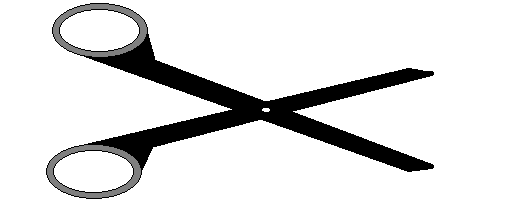 -   -   -   -   -   -   -   -   -   -   -   -   -   -   -   -   -   -   -   -   -   -   -   -   -   -   -   -   -   -   -   -   -   -   -   -   -   -   -   -   -Zadání pro ZELENÉ – dodatek: (čtou již pouze adresáti)Ve druhém úkolu máte volbu, zda pomůžete vámi zvolenému manažerovi s výrobou jako řadoví zaměstnanci a pomůžete Oranžovým za stejnou odměnu nebo půjdete hrát karty se zbylými členy červené skupiny a budete užívat něco ze života. Ať si vyberete jakoukoli možnost, zůstáváte však stále ZELENÝMI!Manažer má pravomoc vyplatit ženské pracovní partě o 1/5 odměny méně, než získala za stejnou práci mužská pracovní parta, ale pozor – dozorčí orgány EU a stát toto neuvidí rádi, když to praskne!Zadání pro ČERVENÉ 1:Váš život se poněkud zvrtl a jeho semafor vám ukazuje ČERVENOU. Jste nezaměstnanými, ale nevěšte hlavu. Velká obchodní korporace nedávno oznámila nábor nových pracovníků. Tři čtvrtiny z vás (zaokrouhleno na celého člověka nahoru) budou mít možnost získat práci, červené opustit a stát se ORANŽOVÝMI.-   -   -   -   -   -   -   -   -   -   -   -   -   -   -   -   -   -   -   -   -   -   -   -   -   -   -   -   -   -   -   -   -   -   -   -   -   -   -   -   -Zadání pro ČERVENÉ – dodatek:Jelikož na vás žádná práce nezbyla, zajděte si za vyučujícím pro hrací karty na zkrácení dlouhé chvíle;) Může se stát, že vás zvolený výrobní manažer ZELENÝCH bude chtít vyměnit za někoho, koho poslal nebo chce poslat zpět do vaší skupiny. Je ale jen na každém jednotlivci, jestli za nabízených a již dojednaných podmínek přijme jeho nabídku. Smlouvat s ním už nemůžete!Zadání pro ORANŽOVÉ 1:Váš život nabral lepší směr. Na semaforu začala svítit ORANŽOVÁ. Dostali jste práci v balicím oddělení. Pod vedením zvoleného manažera ZELENÝCH budete v následujících 15 minutách balit oříšky do papírových kornoutků. Rozdělte se do dvou pracovních part na mužskou a ženskou. Za každých patnáct jednotlivě zabalených oříšků vám náleží minimální odměna jednoho kreditu, ale můžete zkusit požadovat více. Maximálně však dva (více společnost, kde pracujete, nevydělává; to však za předpokladu, že zelení budou ochotni pracovat zadarmo). Čím déle se budete dohadovat, tím méně si vyděláte. Odměna se na konci bude vyplácet každé z part zvlášť. Takže si pořádně spočítejte zabalené oříšky, které manažerovi na konci práce odevzdáte. Daň činí 1/3 vašeho příjmu. Dejte se tedy do toho! Bez práce nejsou koláče.Pokud jsou někteří z vás velmi nespokojení s výší kolektivně dojednané mzdy, můžete požádat vyučujícího, aby s tím něco udělal. Nečekejte však zázraky. Pokud vás manažer výroby propustil, můžete se vrátit mezi ČERVENÉ nebo můžete požádat vyučujícího, aby s tím něco udělal.Zadání pro MODRÉ 1:Rozhodli jste se, že budete pracovat sami na sebe. Příslušnost k modrým vás opravňuje využít zdroje k samostatnému zahájení výroby. Za každých deset jednotlivě zabalených oříšků vám náleží minimální odměna jednoho kreditu, ale můžete zkusit po vyučujícím požadovat více. Maximálně však dva. Ze zisku musíte odvést 1/3 na daně. Záleží na vaší schopnosti vyjednávat. Pusťte se do sólo akce. Odvážnému štěstí přeje!